Inschatting  Omzet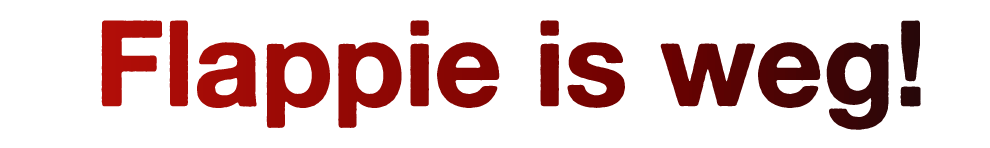 (*) In de Detailhandel spreek je van inkoopprijzen en verkoopprijzen. De inkoopprijs is de prijs die je als ondernemer betaalt aan de leverancier. De verkoopprijs is de prijs die de klant betaalt aan de ondernemer.Als ondernemer wil je graag geld verdienen aan de producten dus de verkoopprijs is altijd hoger dan de inkoopprijs anders verdien je niets aan de verkoop van het product.BTW = Belasting toegevoegde waarde. Dit is belastinggeld dat je als ondernemer moet betalen over je producten aan de overheid. Probeer een inschatting te maken van de opbrengst (= omzet) die jullie verwachten:(omzet = prijs x aantal). Jullie moeten eerst de verkoopprijzen (*) bepalen! Je hoeft geen BTW te vragen op de Kerstmarkt.Omzet non-food---Omzet food ---